招聘数量及专业条件要求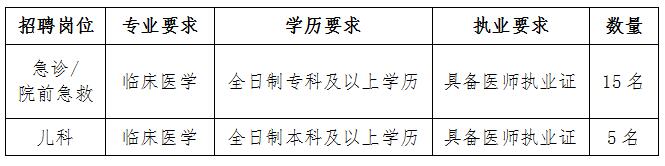 